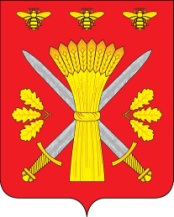 РОССИЙСКАЯ ФЕДЕРАЦИЯОРЛОВСКАЯ ОБЛАСТЬТРОСНЯНСКИЙ РАЙОННЫЙ СОВЕТ НАРОДНЫХ ДЕПУТАТОВРЕШЕНИЕот   20 апреля  2016 г.                                                                                   № 432с. Тросна                                                                            Принято на сорок первом   заседании                                                                      районного Совета народных депутатов                                                                            четвёртого созыва О внесении дополнений в решениеТроснянского районного Совета народныхдепутатов от 18.12.2012 года № 182«О порядке предоставления в арендумуниципального имущества Троснянского района Орловской области»В целях поддержки субъектов малого бизнеса в сфере жилищно-коммунального хозяйства, снижения жилищно-коммунальной нагрузки на население, Троснянский районный Совет народных депутатов РЕШИЛ:          1. Дополнить п. 2.5 решения Троснянского районного Совета народных депутатов от 18.12.2012 года № 182 «О порядке предоставления в аренду муниципального имущества Троснянского района Орловской области» подпунктом следующего содержания:« - субъектам малого бизнеса в сфере жилищно – коммунального хозяйства (управляющим компаниям, ТСЖ) - на 90%».2. Настоящее решение вступает в силу со дня его обнародования.3. Контроль за исполнением настоящего решения возложить на комитет по промышленности и жилищно-коммунальному хозяйству.Председатель районногоСовета народных депутатов                        В.И. Миронов                                       Глава района                                       В.И. Миронов